I. Общие сведения об образовательной организацииМесто нахождения учреждения: Россия, 152861, Ярославская область, Пошехонский район, с. Кременево, ул. Школьная, д.4. телефон: 8 (48546)4-43-95, е-mail   krem.sosh@mail.ru, сайт:  http://krem-school.edu.yar.ruДокументы, на основании которых осуществляет свою деятельность ОО:- Устав муниципального бюджетного общеобразовательного учреждения  Кременевской основной школы утвержден Постановлением администрации Пошехонского муниципального района   N 369  от "27" апреля  2015 года  -  Лицензия на право ведения образовательной деятельности от "03" июня  2015  г., серия 76Л02 , N 0000325, регистрационный номер 86/15, выдана  департаментом образования Ярославской области,  срок действия лицензии – бессрочно.  - Свидетельство о государственной аккредитации выдано   "04" июня  2015 г департаментом образования Ярославской области, серия 76А01  N 0000175 , срок действия  до "05" декабря 2016  года. Школа реализует  образовательные программы: Основную образовательную программу дошкольного образования; Основную образовательную программу начального общего образования;Основную образовательную программу основного общего образования;Адаптированную основную общеобразовательную  программу начального общего образования обучающихся с ОВЗ (вариант 7.1.);Адаптированную основную общеобразовательную  программу образования обучающихся с легкой умственной отсталостью (интеллектуальными нарушениями).Приоритетное направление деятельности: «Волонтерское движение  в школе – путь к социализации обучающихся»Результаты деятельности:1.Создан волонтерский отряд, определены направления деятельности, разработано Положение о волонтерском движении.2.Учащиеся и педагоги познакомлены о с единой информационной платформой «Добровольцы России», ОО зарегистрирована на данной платформе.3. Создана Web-страница  на школьном сайте https://krem-school.edu.yar.ru/volonterskiy_otryad_yuniy_volonter.htm4. Приняли участие в районных, областных мероприятиях по различным направлениям добровольчества:- Патриотический проект «История Ярославской области в лицах» от  Фонда поддержки и развития общественно полезных и социально значимых проектов и инициатив«Благо Дарю» - Районный Форум детских общественных объединений «Территория актива»- Районный слет участников организации отдыха детей и их оздоровленияМероприятия, организованные волонтерами (или при их участии)Направление: трудовая помощь, социальное патронирование пожилых людейАкция «Территория заботы»- помощь пожилым людям- помощь в благоустройстве территории детского садаНаправление: «Пропаганда ЗОЖ и массового спорта»- День Здоровья- «ВИЧ/СПИД – мышеловка! Не поймайся!» (Выступление волонтеров, проведение классных часов, бесед, презентаций)- Акция «Ваш выбор» (по профилактике пагубных привычек и пропаганде ЗОЖ)Направление «Патриотизм»- Акция «Георгиевская ленточка» - Выступление для жителей села с концертной программой  «Победная весна»- Организация  и участие  в акции «Бессмертный полк». - Участие в  митинге, посвященном Дню Победы «Навечно в памяти народной». - Операция «Память». Уход за Памятником и прилегающей территорией- Акция «День России»Экологическая защита - Акция "Сохраним нашу Землю"- Экосубботник  «Чистый двор»Информация о проведенных мероприятиях размещена https://krem-school.edu.yar.ru/volonterskiy_otryad_yuniy_volonter.htmlII. Система управления организациейУправление осуществляется на принципах единоначалия и самоуправления.Органы управления, действующие в ООIII. Оценка образовательной деятельностиОбразовательная деятельность в ОО организуется в соответствии с Федеральным законом от 29.12.2012 № 273-ФЗ «Об образовании в Российской Федерации», ФГОС начального общего, основного общего образования, СанПиН 2.4.2.2821-10 «Санитарно- эпидемиологические требования к условиям и организации обучения в общеобразовательных учреждениях», основными образовательными 
программами по уровням, включая учебные планы, годовые календарные графики, расписанием занятий.Учебный план 1–4-х классов ориентирован на 4-летний нормативный срок освоения основной образовательной программы начального общего  образования (реализация ФГОС НОО), 5–9-х классов – на 5-летний нормативный срок освоения основной образовательной программы  основного общего образования (реализация ФГОС ООО). Воспитательная работа в ОО строилась по следующим направлениям: духовно-нравственное и гражданско-патриотическое воспитание, интеллектуальное воспитание, экологическое воспитание, социализация, профессиональная ориентация обучающихся, физкультурно-оздоровительное воспитание и культура безопасного образа жизни.В 2019 году учащиеся приняли участие в мероприятиях разного уровня:Но стоит отметить, что количество участников и призовых мест на предметных олимпиадах муниципального уровня низкое.IV. Содержание и качество подготовкиСтатистика показателей за 2018–2019 годыПриведенная статистика показывает, что положительная динамика успешного освоения основных образовательных программ сохраняется, количество обучающихся уменьшилось.Краткий анализ динамики результатов успеваемости и качества знанийРезультаты освоения учащимися программ начального общего образования по показателю «успеваемость» в 2019 учебном годуЕсли сравнить результаты освоения обучающимися программ начального общего образования по показателю «успеваемость» в 2019 году с результатами освоения учащимися программ начального общего образования по показателю «успеваемость» в 2018 году, то можно отметить, что процент учащихся, окончивших на «4» и «5», снизился  (в 2018 был 36%).  В  начальной  школе количество обучающихся с ОВЗ (2019 г. - 4 чел)Результаты освоения учащимися программ основного общего образования по показателю «успеваемость» в 2019 годуЕсли сравнить результаты освоения обучающимися программ основного общего образования по показателю «успеваемость» в 2019 году с  результатами освоения учащимися программ основного общего образования по показателю «успеваемость» в 2018 году, то можно  отметить, что процент учащихся, окончивших на «4» и «5»,  остался стабильным (в 2018 был 40 %).Государственную итоговую аттестацию за курс основного общего образования  проходили 4 человека (3- ОГЭ, 1- ГВЭ). Одна ученица сдавала экзамен по обществознанию повторно.  Все выпускники  получили аттестаты об основном общем образовании. Уменьшились   средние   показатели   ОГЭ  по сравнению с прошлым годом.  По русскому языку с 33 до 28 баллов,  по математике с 21 до 19 баллов, по географии с 25 до 16 баллов, по обществознанию  с 28 до 19 баллов. Одна ученица успешно сдала экзамен по литературе, набрав 27 баллов.Сведения об итогах сдачи ОГЭ по русскому языку и математикеСведения об итогах сдачи ОГЭ по предметам по выбору                                        V. Востребованность выпускниковВ 2019 году увеличилось  число выпускников 9-го класса, которые продолжили обучение в  профессиональных ОО региона.VI. Оценка функционирования внутренней системы оценки качества образованияВ ОО утверждено положение о внутренней системе оценки качества образования от 17.09.2016. По итогам оценки качества образования в 2019 году выявлено, что метапредметные результаты соответствуют среднему уровню, сформированность личностных результатов высокая.По результатам анкетирования 2019 года выявлено, что количество родителей, которые удовлетворены качеством образования в ОО, – 96 процентов, количество обучающихся, удовлетворенных образовательным процессом, – 97  процентов.VII. Оценка кадрового обеспеченияНа период самообследования в  ОО работают 7 педагогов. (86 % педагогов имеют высшее педагогическое образование, 14% - среднее специальное педагогическое образование). Доля педагогических работников, аттестованных на квалификационные  категорииПедагог школы приняла участие в районном конкурсе «Учитель года»VIII. Оценка учебно-методического и библиотечно-информационного обеспечения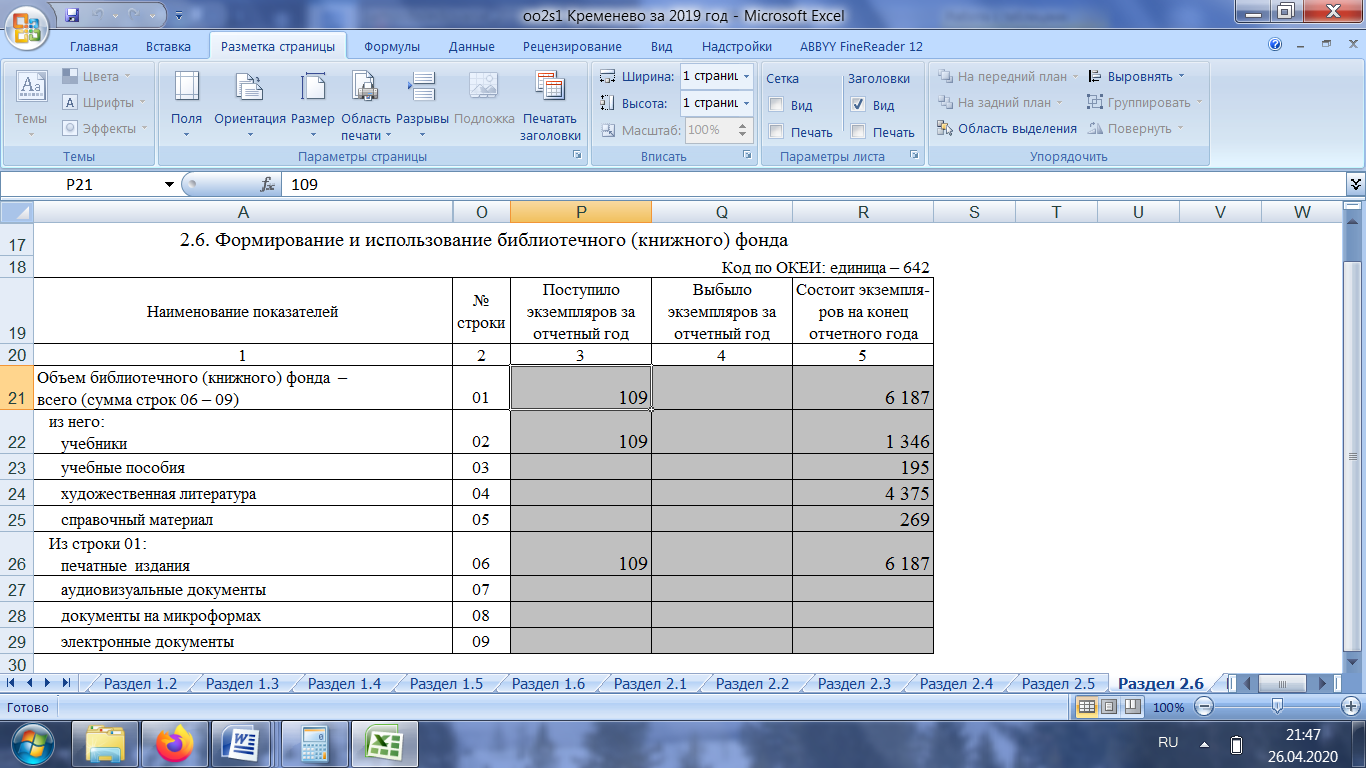 Фонд библиотеки соответствует требованиям ФГОС, учебники фонда входят в федеральный перечень, утвержденный приказом Минпросвещения от 28.12.2018 №345.В библиотеке имеются электронные образовательные ресурсы, мультимедийные 
средства (презентации, электронные энциклопедии, дидактические материалы) Оснащенность библиотеки учебными пособиями достаточная. Отсутствует финансирование библиотеки на закупку периодических изданий  и обновление фонда художественной литературы.IX. Оценка материально-технической базыНаличие оснащенных специализированных кабинетов, спортивных залов, мастерскихОценка материально-технических условий реализации основных образовательных  программ НОО и ООО  МБОУ Кременевская ОШКомпоненты оснащения помещений Показатели
деятельности МБОУ Кременевской  ОШ, подлежащей самообследованиюза  2019  годПоказатели
деятельности дошкольной группы  МБОУ Кременевской  ОШ, подлежащей самообследованиюза 2019 учебный годОтчет о результатах самообследования деятельности муниципального бюджетного общеобразовательного учреждения Кременевской основной  школыза 2019  год СОГЛАСОВАНО УТВЕРЖДАЮ Педагогическим советом Директор МБОУ Кременевская ОШ М.Ю.Седжевапротокол от 14 апреля 2019 г. № 415 апреля 2020 г.  приказ № 41Наименование органаФункцииДиректорКонтролирует работу и обеспечивает эффективное взаимодействие структурных подразделений 
организации, утверждает штатное расписание, отчетные документы организации, осуществляет 
общее руководство ООСовет учрежденияРассматривает вопросы:− развития образовательной организации;− финансово-хозяйственной деятельности;− материально-технического обеспеченияПедагогический советОсуществляет текущее руководство образовательной деятельностью ОО, в том числе 
рассматривает вопросы:− развития образовательных услуг;− регламентации образовательных отношений;− разработки образовательных программ;− выбора учебников, учебных пособий, средств обучения и воспитания;− материально-технического обеспечения образовательного процесса;− аттестации, повышения квалификации педагогических работников.Общее собрание работниковРеализует право работников участвовать в управлении образовательной организацией, в том 
числе:− участвовать в разработке и принятии коллективного договора, Правил трудового распорядка, 
изменений и дополнений к ним;− принимать локальные акты, которые регламентируют деятельность образовательной 
организации и связаны с правами и обязанностями работников;− разрешать конфликтные ситуации между работниками и администрацией образовательной 
организации;− вносить предложения по корректировке плана мероприятий организации, совершенствованию ее 
работы и развитию материальной базыМЕ1. ХX  районные малые Баловские краеведческие чтения школьников (3 место)                       2. IV районный конкурс учебных проектов (2 место)3.  ХXI  районные малые Баловские краеведческие чтения школьников (1 место)  4. Муниципальный этап Всероссийского конкурса «Юннат - 2018»  (2 место) 5. Муниципальный этап Всероссийского конкурса юных чтецов «Живая классика» - участник                     ЗН1. Межрегиональный творческий Интернет-проект «Наш водитель – самый лучший» (2 место)2. Областной проект «История Ярославской области в лицах»  (3 место)3. Муниципальный этап Всероссийского конкурса «Юннат - 2018»  (3 место)4. Муниципальный этап Всероссийского конкурса юных чтецов «Живая классика» - участникЕЛ1. Областной проект «История Ярославской области в лицах»  (3 место)СП1. IV районный конкурс учебных проектов (1 место)2. Конкурс декоративно-прикладного творчества «Пошехонский сувенир» районного фестиваля детского и юношеского творчества «Золотая лесенка» (1 место)ДД1. Муниципальный этап Всероссийского конкурса «Юннат »  (2 место)РЕ 1. Первенство школьных спортивных клубов по лыжным гонкам среди юных (муниципальный уровень) – 2 место в личном зачете2. Муниципальный этап Всероссийских спортивных игр школьников «Президентские спортивные игры» по легкой атлетике – 3 место в командном зачетеПК1. Муниципальный этап Всероссийских спортивных игр школьников «Президентские спортивные игры» по легкой атлетике – 3 место в командном зачет.ПН1. Муниципальный этап Всероссийских спортивных игр школьников «Президентские спортивные игры» по легкой атлетике – 3 место в командном зачете.2. Первенство школьных спортивных клубов по лыжным гонкам среди юных (муниципальный уровень) – 2 место в командном зачетеМЕ1. Муниципальный этап Всероссийских спортивных игр школьников «Президентские спортивные игры» по легкой атлетике – 3 место в командном зачете.МД1. Муниципальный этап Всероссийских спортивных игр школьников «Президентские спортивные игры» по легкой атлетике – 3 место в командном зачете.2. Первенство школьных спортивных клубов по лыжным гонкам среди юных (муниципальный уровень) – 2 место в командном зачетеШИ 1. Первенство школьных спортивных клубов по лыжным гонкам среди юных (муниципальный уровень) – 2 место в командном зачетеАС1. Первенство школьных спортивных клубов по лыжным гонкам среди юных (муниципальный уровень) – 2 место в командном зачетеШЕ1. Районный фестиваль детского и юношеского художественного творчества «Золотая лесенка» конкурс вокального искусства «Гармония» - 2 местоЧА1. Районный фестиваль детского и юношеского художественного творчества «Золотая лесенка» конкурс вокального искусства «Гармония» - 2 место№ п/пПараметры статистики2018
учебный год2019
учебный год1Количество детей, обучавшихся на 
конец учебного года, в том числе:36351– начальная школа17161– основная школа19192Количество учеников, оставленных 
на повторное обучение:2– начальная школа––2– основная школа–– 3Не получили аттестата:3– об основном общем образовании–3– о среднем общем образовании––КлассыВсего 
обучающ
ихсяИз них успеваютИз них успеваютОкончили годОкончили годКлассыВсего 
обучающ
ихсяИз них успеваютИз них успеваютОкончили годОкончили годКлассыВсего 
обучающ
ихсяКоличество%с 
отметкам
и «4» и «5»%144100266100117311100--455100240Итого1616100319КлассыВсего
обучающихсяИз них
успеваютИз них
успеваютОкончили
годОкончили
годКлассыВсего
обучающихсяИз них
успеваютИз них
успеваютОкончили
годОкончили
годКлассыВсего
обучающихсяКоличество%с 
отметками 
«4» и «5»%55510012061110000744100250855100240944100250Итого1919100840ПредметУчебныйгодОтметка Отметка Отметка Отметка Средний баллСредний баллСредний баллПредметУчебныйгод5432школарайонобластьМатематика2018/2019111-19Русский язык2018/2019021-28Предмет Учебныйгод Отметка Отметка Отметка Отметка Средний баллСредний баллСредний баллПредмет Учебныйгод 5432Школа Район Область География2018/2019--2-16,0Обществознание2018/2019--2-19,0Литература2018/20191---27,0Год 
выпускаОсновная школаОсновная школаОсновная школаГод 
выпускаВсегоПерешли в 
10-й класс 
другой ООПоступили в 
профессиональную 
ОО20184312019422Сведения о кадрахОбщее количество% от общего количестваВсего7Из них имеют:Высшую квалификационную категорию229%1-ю квалификационную категорию229 %Аттестованы на соответствие занимаемой  должности342 %Не имеют квалификационных категорийНазвания кабинетов, залов, мастерскихКол-воКабинет начальных классов2Кабинет информатики1Кабинет математики, физики1Кабинет русского языка и литературы1Кабинет химии и биологии1Спортивный зал1Технология (мастерская)1№ п/пТребования ФГОС, нормативных и локальных актовНеобходимо/ имеется в наличии1Учебные кабинеты с автоматизированными рабочими местами обучающихся и педагогических работниковимеются2Помещения для занятий естественно-научной деятельностью, моделированием, техническим творчеством, иностранными языками Помещения для занятий моделированием/помещения  для занятий естественно-научной деятельностью, техническим творчеством (используются предметные кабинеты, музейная комната, мастерская)3Помещения для занятий музыкой, хореографией и изобразительным искусствомПомещения для занятий хореографией/Используются предметные кабинеты, помещение для внеурочной деятельности 4Помещения библиотек с рабочими зонами, оборудованными читальными залами и книгохранилищами, обеспечивающими сохранность книжного фонда, медиатекойИмеется, без читального зала5Актовый залИспользуется школьная рекреация6Спортивные сооружения (спортивный зал,  стадион, спортивная площадка, тир), оснащённые игровым, спортивным оборудованием и инвентарёмСпортивный зал, спортивная площадка7Помещения для питания обучающихся, а также для хранения и приготовления пищи, обеспечивающие возможность организации качественного горячего питания, в том числе горячих завтраковСтоловая на 48 посадочных мест8Помещения медицинского назначенияПо договору с ГУЗЯО Пошехонской ЦРБ9Административные и иные помещениями, оснащённые необходимым оборудованием, в том числе для организации учебного процесса с детьми-инвалидами и детьми с ограниченными возможностями здоровья;Имеются, но не предусмотрена организация учебного процесса с детьми-инвалидами10Гардеробы, санузлы, места личной гигиеныИмеются11Участок (территория) с необходимым набором оснащённых зон.ИмеетсяПомещениеКомпоненты оснащенияКабинеты начальных классовНормативная документация: основная образовательная программа НОО, положение о внеурочной деятельности, положение о портфеле достижений и т.д.Ростовая мебель (учебная зона), уголок (зона отдыха), шкафы в достаточном количествеКомпьютерная и мультимедийная  техника:- рабочие ноутбуки учителей с подключением к Интернет (2 шт)- принтер-сканер-мультимедийный проектор- фотоаппарат- экран      4.Аудио- и видеотехника:           - магнитофоны (2шт)           - видеоплейер           - телевизор           - музыкальный центр      5. Музыкальное оснащение:           - баян           - акустическая система      6. Инновационнные средства обучения:           - интерактивная доска           - документ-камера             - Система опросов и голосований      7. Дидактические средства обучения:           - комплекты карт и плакатов в достаточном количестве           - наборы муляжей           - раздаточный материал (наборы цифр, букв)           - альбомы иллюстраций по предметам      8. Учебно-методические материалы:           - литература по вопросам введения ФГОС          - УМК ОС «Школа 21 века» -1,2,3,4 класс           - ЭОРы       9. Контрольно-измерительные, диагностические материалы             (ФГОС)      10. Учебно-практическое оборудование:          - лабораторные комплекты  для  естественно-научных        исследований по  «Окружающему миру» 2 шт.       11. Игры: конструкторы, лото, домино, пазлы, тематические настольные игры.Учебные кабинеты1.Ростовая мебель (учебная зона),  шкафы в достаточном количестве,  вытяжной шкаф, стол для демонстрации опытов, (кабинет химии)2.Компьютерная и мультимедийная  техника:- рабочие места учителя с подключением к Интернет (4шт)-ноутбуки в достаточном количестве-компьютеры в достаточном количестве-мультимедийные проекторы- 2шт-принтеры – 3 шт-сканеры- 2 шт-экраны – 1 шт- колонки, наушники-электронные наглядные пособия по предметам   3. Инновационные средства обучения:          -интерактивная доска           -документ-камера 4. Дидактические средства обучения:           - комплекты карт и плакатов в достаточном количестве           - наборы муляжей           -наборы моделей           - раздаточный материал (гербарий, карточки)           -глобусы           -компасы 5. Учебно-методические материалы:           Учебно-методическая литература, соответствующая ФГОС ООО   6. Учебно-практическое оборудование:             -биологическая микролаборатория 2 шт-микролаборатория для ученического эксперимента по химии- 2 шт-весы лабораторные-лабораторные комплекты: по электродинамике, по оптике, по механике, по электростатике, по молекулярной физике и электродинамике-лабораторные приборы в достаточном количестве-наборы химических реактивов7. Аудио- и видеооборудование-музыкальный центр-телевизор8. Цифровой фотоаппарат9. Станок сверлильный, станок токарный по дереву, электролобзик, станок фуговально-пильный, верстаки -4 шт, ручные инструменты в достаточном количестве, машина швейная -2 шт (для предмета технология)10.Учебно-методические материалы:           - литература по вопросам введения ФГОС ООО           - УМК по всем предметам учебного плана           - ЭОРы11.Нормативная документация: основная образовательная программа ООО, положения , регламентирующие деятельность ОО по ФГОССпортивный залСпортинвентарь в достаточном количестве (мячи, гимнастические маты, гимнастические брусья, гимнастическое бревно, перекладина, гимнастические скамьи, тренажеры, гимнастический козел и т.д.)Лыжное снаряжениеТеннисный столСпортивный стадионПлощадки для волейбола, баскетболаСектор для метанияЯма для прыжков в длинуБеговые дорожкиОборудование для сдачи норм ГТОФутбольное полеМузейная историко – краеведческая  комнатаЭкспозиция 1. Крестьянский быт.
 Экспозиця 2. Колхоз «Новая Кештома». Экспозиция 3. Никто не забыт, ничто не забыто.
Экспозиция 4. Наши земляки.
Экспозиция 5. Образование.
Экспозиция 6. Детский дом № 74. Экспозиция 7. Палеонтология№ п/пПоказателиЕдиница измерения1.Образовательная деятельность1.1Общая численность учащихся351.2Численность учащихся по образовательной программе начального общего образования161.3Численность учащихся по образовательной программе основного общего образования191.4Численность учащихся по образовательной программе среднего общего образования01.5Численность/удельный вес численности учащихся, успевающих на "4" и "5" по результатам промежуточной аттестации, в общей численности учащихся11 /31,4%1.6Средний балл государственной итоговой аттестации выпускников 9 класса по русскому языку281.7Средний балл государственной итоговой аттестации выпускников 9 класса по математике191.8Средний балл единого государственного экзамена выпускников 11 класса по русскому языку-1.9Средний балл единого государственного экзамена выпускников 11 класса по математике-1.10Численность/удельный вес численности выпускников 9 класса, получивших неудовлетворительные результаты на государственной итоговой аттестации по русскому языку, в общей численности выпускников 9 класса01.11Численность/удельный вес численности выпускников 9 класса, получивших неудовлетворительные результаты на государственной итоговой аттестации по математике, в общей численности выпускников 9 класса01.12Численность/удельный вес численности выпускников 11 класса, получивших результаты ниже установленного минимального количества баллов единого государственного экзамена по русскому языку, в общей численности выпускников 11 класса-1.13Численность/удельный вес численности выпускников 11 класса, получивших результаты ниже установленного минимального количества баллов единого государственного экзамена по математике, в общей численности выпускников 11 класса-1.14Численность/удельный вес численности выпускников 9 класса, не получивших аттестаты об основном общем образовании, в общей численности выпускников 9 класса01.15Численность/удельный вес численности выпускников 11 класса, не получивших аттестаты о среднем общем образовании, в общей численности выпускников 11 класса-1.16Численность/удельный вес численности выпускников 9 класса, получивших аттестаты об основном общем образовании с отличием, в общей численности выпускников 9 класса01.17Численность/удельный вес численности выпускников 11 класса, получивших аттестаты о среднем общем образовании с отличием, в общей численности выпускников 11 класса-1.18Численность/удельный вес численности учащихся, принявших участие в различных олимпиадах, смотрах, конкурсах, в общей численности учащихся18 / 51%1.19Численность/удельный вес численности учащихся - победителей и призеров олимпиад, смотров, конкурсов, в общей численности учащихся, в том числе:14/ 40 %1.19.1Регионального уровня2/ 0,1 %1.19.2Федерального уровня0/0 /%1.19.3Международного уровня0 /0%1.20Численность/удельный вес численности учащихся, получающих образование с углубленным изучением отдельных учебных предметов, в общей численности учащихся0 /0%1.21Численность/удельный вес численности учащихся, получающих образование в рамках профильного обучения, в общей численности учащихся0 /0%1.22Численность/удельный вес численности обучающихся с применением дистанционных образовательных технологий, электронного обучения, в общей численности учащихся0 /0%1.23Численность/удельный вес численности учащихся в рамках сетевой формы реализации образовательных программ, в общей численности учащихся0 /0%1.24Общая численность педагогических работников, в том числе:71.25Численность/удельный вес численности педагогических работников, имеющих высшее образование, в общей численности педагогических работников6/86%1.26Численность/удельный вес численности педагогических работников, имеющих высшее образование педагогической направленности (профиля), в общей численности педагогических работников6 /86%1.27Численность/удельный вес численности педагогических работников, имеющих среднее профессиональное образование, в общей численности педагогических работников1/14%1.28Численность/удельный вес численности педагогических работников, имеющих среднее профессиональное образование педагогической направленности (профиля), в общей численности педагогических работников1/14%1.29Численность/удельный вес численности педагогических работников, которым по результатам аттестации присвоена квалификационная категория, в общей численности педагогических работников, в том числе:4/58%1.29.1Высшая2/ 29 %1.29.2Первая2 /29 %1.30Численность/удельный вес численности педагогических работников в общей численности педагогических работников, педагогический стаж работы которых составляет:человек/%1.30.1До 5 лет01.30.2Свыше 30 лет3/ 43%1.31Численность/удельный вес численности педагогических работников в общей численности педагогических работников в возрасте до 30 лет1/14%1.32Численность/удельный вес численности педагогических работников в общей численности педагогических работников в возрасте от 55 лет2/29%1.33Численность/удельный вес численности педагогических и административно-хозяйственных работников, прошедших за последние 5 лет повышение квалификации/профессиональную переподготовку по профилю педагогической деятельности или иной осуществляемой в образовательной организации деятельности, в общей численности педагогических и административно-хозяйственных работников8/100%1.34Численность/удельный вес численности педагогических и административно-хозяйственных работников, прошедших повышение квалификации по применению в образовательном процессе федеральных государственных образовательных стандартов, в общей численности педагогических и административно-хозяйственных работников8 / 100%2.Инфраструктура2.1Количество компьютеров в расчете на одного учащегося0,49 2.2Количество экземпляров учебной и учебно-методической литературы из общего количества единиц хранения библиотечного фонда, состоящих на учете, в расчете на одного учащегося44 2.3Наличие в образовательной организации системы электронного документооборотанет2.4Наличие читального зала библиотеки, в том числе:да2.4.1С обеспечением возможности работы на стационарных компьютерах или использования переносных компьютеровда2.4.2С медиатекойда2.4.3Оснащенного средствами сканирования и распознавания текстовда2.4.4С выходом в Интернет с компьютеров, расположенных в помещении библиотекида2.4.5С контролируемой распечаткой бумажных материаловда2.5Численность/удельный вес численности учащихся, которым обеспечена возможность пользоваться широкополосным Интернетом (не менее 2 Мб/с), в общей численности учащихсянет2.6Общая площадь помещений, в которых осуществляется образовательная деятельность, в расчете на одного учащегося22 кв. м№ п/пПоказателиЕдиница измерения1.Образовательная деятельность1.1Общая численность воспитанников, осваивающих образовательную программу дошкольного образования, в том числе:23 человек1.1.1В режиме полного дня (8-12 часов)23 человек1.1.2В режиме кратковременного пребывания (3-5 часов)0 человек1.1.3В семейной дошкольной группе0 человек1.1.4В форме семейного образования с психолого-педагогическим сопровождением на базе ДОО0 человек1.2Общая численность воспитанников в возрасте до 3 лет11 человек1.3Общая численность воспитанников в возрасте от 3 до 8 лет12  человек1.4Численность/удельный вес численности воспитанников в общей численности воспитанников, получающих услуги присмотра и ухода:1.4.1В режиме полного дня (8-12 часов)23/100%1.4.2В режиме продленного дня (12-14 часов)0/0%1.4.3В режиме круглосуточного пребывания0/0%1.5Численность/удельный вес численности воспитанников с ОВЗ в общей численности воспитанников, получающих услуги:1.5.1По коррекции недостатков в физическом и (или) психическом развитии0/0%1.5.2По освоению образовательной программы ДО0/0%1.5.3По присмотру и уходу0/0%1.6Средний показатель пропущенных дней при посещении дошкольной ОО по болезни на одного воспитанника.15 дней1.7Общая численность педагогических работников (без внешних совместителей), в том числе:4 человек1.7.1Численность/удельный вес численности педагогических работников, имеющих высшее образование0/0%1.7.2Численность/удельный вес численности педагогических работников, имеющих высшее образование педагогической направленности (профиля), 0/00%1.7.3Численность/удельный вес численности педагогических работников, имеющих среднее профессиональное образование4/100%1.7.4Численность/удельный вес численности педагогических работников, имеющих среднее профессиональное образование педагогической направленности (профиля)2/100%1.8Численность/удельный вес численности педагогических работников, которым по результатам аттестации присвоена квалификационная категория, в общей численности педагогических работников, в том числе:0/0%1.8.1Высшая0/0%1.8.2Первая0/0%1.9Численность/удельный вес численности педагогических работников в общей численности педагогических работников, педагогический стаж работы которых составляет:1.9.1До 5 лет2/50%1.9.2Свыше 30 лет0 /0%1.10Численность/удельный вес численности педагогических работников в общей численности педагогических работников в возрасте до 30 лет0 /0%1.11Численность/удельный вес численности педагогических работников в общей численности педагогических работников в возрасте от 55 лет0 /0%1.12Численность/удельный вес численности педагогических и административно-хозяйственных работников, прошедших за последние 5 лет повышение квалификации/профессиональную переподготовку по профилю педагогической деятельности или иной осуществляемой в образовательной организации деятельности, в общей численности педагогических и административно-хозяйственных работников4/100%1.13Численность/удельный вес численности педагогических и административно-хозяйственных работников, прошедших повышение квалификации по применению в образовательном процессе федеральных государственных образовательных стандартов, в общей численности педагогических и административно-хозяйственных работников4/100%1.14Соотношение «педагогический работник/воспитанник» в ДОО4/231.15Наличие в ОО следующих педагогических работников:1.15.1Музыкального руководителяда1.15.2Инструктора по физической культуренет1.15.3Учителя-логопеданет1.15.4логопеданет1.15.5Учителя - дефектологанет1.15.6Педагога-психологанет2.Инфраструктурачеловек/%2.1Общая площадь помещений, в которых осуществляется образовательная деятельность, в расчете на одного воспитанника18 кв. м2.2Площадь помещений для организации дополнительных видов деятельности137,4 кв. м.2.3Наличие физкультурного залада2.4Наличие музыкального залада2.5Наличие прогулочных площадок, обеспечивающих физическую активность и разнообразную игровую деятельность воспитанников на прогулкеда